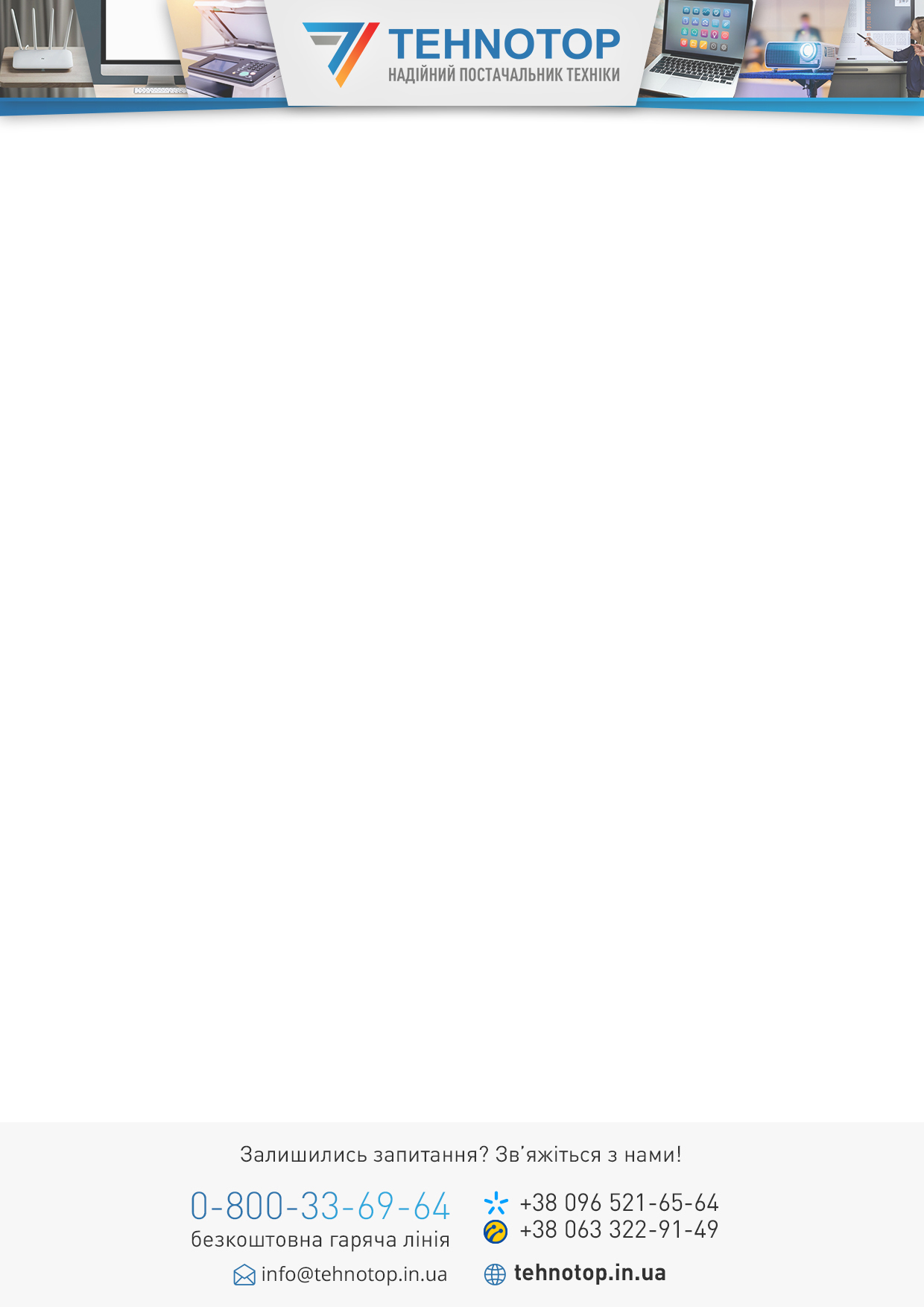 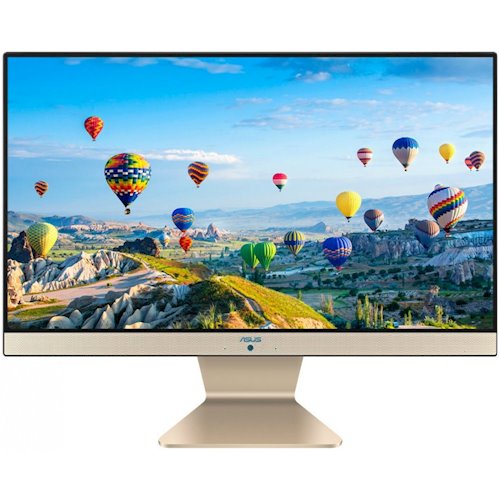 Моноблок Asus V222GBK-BA002D (90PT0221-M00160) ХАРАКТЕРИСТИКА Диагональ экрана 21.5Разрешение 1920 х 1080 (Full HD)Производитель AsusПроизводитель процессора IntelСерия процессора Intel Pentium J5005Операционная система LinuxБеспроводная связь Bluetooth, Wi-FiВстроенная веб-камера естьОбъем установленной памяти 4 ГБТип памяти DDR4Кардридер естьТипы внутренних накопителей HDDОбъем HDD 1 ТБТип видеокарты дискретнаяПроизводитель чипа видеокарты nVidiaМодель видеокарты GeForce MX110Объем памяти видеокарты 2 ГБВнешние порты и разъемы 4 x USB 3.1, 1 x HDMI, 1 x USB 2.0, 1 х Audio combo port, 1 x RJ45 Гарантия 12 мес.Цена 13 099 грн.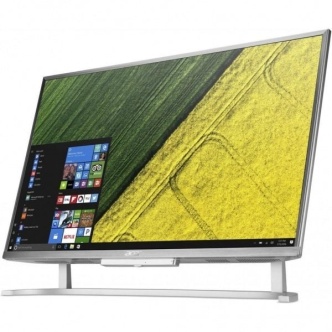 Моноблок ACER Aspire C22-720 (DQ.B7CME.005)ХАРАКТЕРИСТИКА Диагональ дисплея 21.5 «Разрешение 1920 х 1080 (Full HD)Производитель AcerПроизводитель процессора IntelСерия процессора Intel Pentium J3710Операционная система Endless OSБеспроводная связь Wi-Fi (IEEE 802.11 a/b/g/n/ac), BluetoothВстроенная веб-камера 1MpОбъем установленной памяти 4 ГБТип памяти DDR3LКоличество слотов 1Кардридер естьТипы внутренних накопителей HDDОбъем HDD 500ГБТип видеокарты встроеннаяПроизводитель чипа видеокарты IntelМодель видеокарты HD Graphics 405Внешние порты и разъемы1 х Microphone, 2 x USB 2.0, 2 x USB 3.0, 1 x Нeadphone, 1 x RJ45Гарантия 12 мес.Цена 10 850 грн.Цена за 20 шт.  217 000 грн.Общая сумма 230 099 грн.